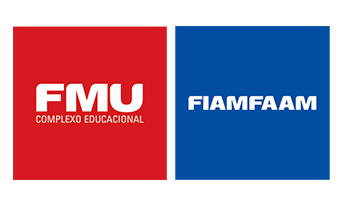 OBS: Todos os campos devem ser preenchidos de forma legível à mão ou digitado. ALUNO:Desenvolva no campo abaixo um texto que sintetize breve relato sobre as atividades que percorreram sua monitoria e que demonstre habilidades e competências desenvolvidas e/ou adquiridas.São Paulo, _____ de Novembro de 2017.NOME DO ALUNO:R.A.:CURSO:TURMA:NOME DO PROFESSOR:NOME DO PROFESSOR:MODALIDADE DA MONITORIA:MODALIDADE DA MONITORIA:PERÍODO DE REALIZAÇÃO DA MONITORIA:PERÍODO DE REALIZAÇÃO DA MONITORIA:PERÍODO DE REALIZAÇÃO DA MONITORIA: INÍCIO: 11/SET/2017      –          TÉRMINO: 10/NOV/2017 INÍCIO: 11/SET/2017      –          TÉRMINO: 10/NOV/2017 INÍCIO: 11/SET/2017      –          TÉRMINO: 10/NOV/2017Assinatura do Professor ResponsávelAssinatura do Aluno Monitor